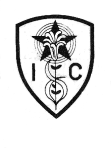 INSTITUTO INMACULADA CONCEPCIÓN DE VALDIVIADEPARTAMENTO DE LENGUAJE Y FILOSOFÍA                             Prof. Jonathan Segovia S./ Damaris Valdés  A.Guía de Aprendizaje “Perspectivas sobre la Identidad”Nombre:………………………………………...………………….Curso:…………………..OBJETIVOS: CAPACIDAD:   Razonamiento Lógico DESTREZAS: ReconocerACTITUD: responsabilidadCONTENIDO: La identidad, medios de comunicación.UNIDAD I: ASPECTOS Y FORMAS DISCURSIVAS DEL TEMA DE LA IDENTIDAD.-El presente material está contemplado para ser trabajado durante la semana del lunes 30 de marzo al viernes 03 de abril. -La guía debe ser devuelta (una vez desarrollada) a sus respectivos profesores:IV Medio A a: prof.jsegovia@gmail.com IV Medio B a: profesora.damarisvaldes@gmail.com , indicando en el asunto el nombre de la signatura y el curso, señalando a su vez en el correo el nombre completo del estudiante. En el caso de que surjan dudas, pueden realizar consultas dirigiéndose a sus profesores respectivos (serán contestadas entre 7:50 am y 16:00 pm). Reconocer en el video las perspectivas y teorías desde donde se ha estudiado el tema de la identidad, proponiendo en cada caso con un ejemplo concreto o de la vida cotidiana debidamente explicado, desarrollando tu respuesta en las líneas adjuntas con responsabilidad.Link: https://www.youtube.com/watch?v=-Cz3HvhUojk -------------------------------------------------------------------------------------------------------------------------------------------------------------------------------------------------------------------------------------------------------------------------------------------------------------------------------------------------------------------------------------------------------------------------------------------------------------------------------------------------------------------------------------------------------------------------------------------------------------------------------------------------------------------------------------------------------------------------------------------------------------------------------------------------------------------------------------------------------------------------------------------------------------------------------------------------------------------------------------------------------------------------------------------------------------------------------------------------------------------------------------------------------------------------------------------------------------------------------------------------------------------------------------------------------------------------------------------------------------------------------------------------------------------------------------------------------------------------------------------------------------------------------------------------------------------------------------------------------------------------------------------------------------------------------------------------------------------------------------------------------------------------------------------------------------------------------------------------------------------------------------------------------------------------------------------------------------------------------------------------------------------------------------------------------------------------------------------------------------------------------------------------------------------------------------------------------------------------------------------------------------------------------------------------------------------------------------------------------------------------------------------------------------------------------------------------------------------------------------------------------------------------------------------------------------------------------------------------------------------------------------------------------------------------------------------------------------------------------------------------------------------------------------------------------------------------------------------------------------------------------------------------------------------------------------------------------------------------------------------------------------------------------------------------------------------------------------------------------------------------------------------------------------------------------------------------------------------------------------------------------------------------------------------------------------------------------------------------------------------------------------------------------------------------------------------------------------------------------------------------------------------------------------------------------------------------------------------------------------------------------------------------------------------------------------------------------------------------------------------------------------------------------------------------------------------------------------------------------------------------------------------------------------------------------------------------------------------------------------------------------------------------------------------------------------------------------------------------------------------------------------------------------------------------------------------------------------------------------------------------------------------------------------------------------------------------------------------